HARISH 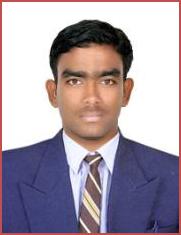 Email: harish.383059@2freemail.com 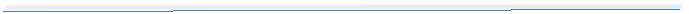 CARRER OBJECTIVE:To seeking a challenging and creative career in progressive IT organization that will provide an opportunity to learn latest technologies in a quality environment where my Education and knowledge can be shared and to grow professionally by strengthening my technical, analytical skills while contributing my best.PROFESSIONAL SUMMARY: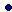 Ability to learn and upgrade to the latest technologies according to the Organization needs.Proficient with Microsoft Office applications such as Word, Excel, Outlook.Diploma in Low Current Systems such as (CCTV,Access control,Fire alarm,Building management systems)Ability to plan, organizes, and tracks multiple projects.Excellent verbal and written communication and client interfacing skills.Knowledge in routing & switching protocols.WORK EXPERIENCE:Locus Constructions-Hyderabad,INDIAOct 2017 to June 2018Low Current Engineer.Roles and ResponsibilitiesParticipates in the development of Low Current Systems such as (CCTV Analog& IP, Fire alarm,Time And Attendance System,Access Control) as well as related policies and procedures.Ensures the installation,maintenance and monitoring of systems.Ensures the proper implementation of the Low Current Systems to avoid and resolve any occurring problems.Ensures the proper organization, and documentation of Low Current Systems.Ensures the regular verification,implementation,maintenance,and functionally of the Low Current System.Makes sure all backups are well protected to avoid any risks of data loss.Ability to recommend development plans for Low Current Systems in order to meet the required level of efficiency.Can supervise and participate in the development of the Low Current System operations and procedures manuals.Prepare and submit all work reports,weekly reports,work orders and related documents to the respective department.1Life Healthcare Group-Dubai,UAENov 2015 to July 2017IT Support.Roles and ResponsibilitiesTrouble shooting of users systems & hardware replacements,new printer&scanner installations Providing Remote Assistance support to users for trouble free environment at user end.Windows installations&formattings,user data backup and restore.Outlook configuration,backup and restore&trouble shooting.Network cable terminations.Managing network infrastructure including LAN,routers,servers&switches.Managing Windows 2012 Active Directory,user creation and password resets.Join Client machines into Domain.Maintain ATF(Asset Transfer Form), New Asset in/out tracking & Handover.Deployment of new assets in new store and opening activities at site.Support for new store internet\telephone activation.Setup&maintain IT infrastructure at stores like HP POS, Barcode Printer/Scanner,Thermal Printers,network,voice and data,CCTV,Access Control(bio metric),Fire Alarms installations.Follow-up and solve raised issues on the IT helpdesk system.On-site or Remote tech support and operating system and hardware/software diagnostics as directed.Attend to all requests coming via telephone,emails,web or any other means and make sure that all requests are received and appropriate actions are initiated according to the business rules,policies,procedures,and standards.GIHT-Hyderabard,INDIAJanuary 2014 to April 2015Desktop EngineerRoles and ResponsibilitiesProviding Remote Assistance support to users for trouble free environment using Remote Desktop.Help Desk support and Handling all the requests raised by the users as per the SLA.Maintain the Trend Micro Antivirus updates, Repairing / Reinstalling antivirus in client.Regular checking for Antivirus updates and space issues at the user end.Managing Windows 2008 Active Directory.Creating user accounts in ADC Server.Reset passwords for users in Active Directory.Managing Additional Domain controllers, DHCP server.Creating ADC (Additional Domain Controller) in Client locations.Join Client machines in to Domain.Implementation of Basic Group Policy for enforcing security policies across the desktops.Maintaining and Troubleshooting network related issues like connectivity and performance.Configuring and Managing Printers.MS Outlook configuration.Backup .pst files.Maintaining the company IT systems,hardware,software and data bases.Procument of IT hardware,software and maintenance products & services.2EDUCATION:DECLARATION:I here by declare that the above furnished information are true and correct to the best of my knowledge and belief.3Bachelor of Technology (B.Tech in IT)Bachelor of Technology (B.Tech in IT)(2009-2013)Mallareddy College of Engineering & Management Science,JNTU HyderabadMallareddy College of Engineering & Management Science,JNTU HyderabadTECHNICAL SKILLS:Web Technologies: Photoshop,flashOperating Systems: Windows, Linux, MacTools: MS OFFICE, PhotoshopNetworking Technologies: MCITP,MCSE,CCNAPERSONAL DETAILS:Gender: MaleNationality: IndianDate Of Birth: 08-08-1992Languages Known: English,Hindhi and TeluguUAE Driving License: Under Process